ROMÂNIA                                                                                                                                                                                                                                                    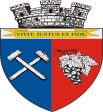 JUDEŢUL MARAMUREŞ                                                             ORAŞUL TĂUŢII-MĂGHERĂUŞ                                          CONSILIUL LOCAL     HOTĂRÂREA Nr. 6 din  27.01.2021Privind înlocuirea reprezentantului orașului Tăuții Măgherăuș în ASOCIAȚIA CLUB SPORTIV «GLORIA TĂUȚII MĂGHERĂUȘ».Consiliul Local Tăuţii-Măgherăuş întrunit  în şedinţă ordinară în data de 27.01.2021 Având în vedere:Prevederile HCL nr. 174 din 31.07.2020 privind aprobarea înființătii ASOCIAȚIEI CLUB SPORTIV «GLORIA TĂUȚII MĂGHERĂUȘ».Ca urmare a incetării  mandatului de primar al reprezentantului actual  în ASOCIAȚIA CLUB SPORTIV «GLORIA TĂUȚII MĂGHERĂUȘ» și ca urmare a rezultatelor alegerilor locale din septembrie 2020;Încheierea civilă nr. 8084/19.10.2020 pronuntata de Judecatoria Baia Mare privind validarea primarului orașului Tăuții Măgherăuș.Referatul de aprobare al primarului,Prevederile OG nr. 26/2000 cu privire la asociații și fundații cu modificările și completările ulterioare,,Prevederile Legii nr. 69/2000 a educației fizice și sportului, cu modificările Prevedwerile Legii 273/2006 privind finanţele publice locale, cu  modificările şi completările ulterioare.HCL  Nr. 153 din  18.06.2020 Privind aprobarea în principiu a înființării unei Asociații.avizul comisiilor de specialitate din cadrul Consiliului Local UATO Tautii Magheraus.avizul secretarului orașului Tăuții Măgherăuș.          Având în vedere prevederile art. 196 alin 1 lit. a, art. 129 alin 2 lit a și b, alin 7 lit. a, e și f din OUG 57/2019 privind Codul Administrativ,HOTARASTE:               Art. 1.  Incepând cu data de 27.01.2021, se desemnează dl Marinescu Dumitru, avand calitatea de  primar al orașului Tăuții Măgherăuș, cetățean român, născut la data de 23.10. 1984, localitatea Baia mare, județul Maramureș, domiciliat în localitatea Băița, orașul Tăuții Măgherăuș, str. 73, nr. 39, CNP 1841023245038, posesor al CI seria MM, nr. 914585, eliberată de SCLEP Tăuții Măgherăuș, la data de 19.10.2017, ca reprezentant  al orașului Tăuții Măgherăuș în calitate de membru fondator, în  ASOCIAȚIA CLUB SPORTIV «GLORIA TĂUȚII MĂGHERĂUȘ».              Art. 2. Cu aceeași dată incetează desemnarea în această calitate a dlui Ardelean Anton, cetățean roman, născut la data de 04.06.1956, în localitatea Gârdani, județul Maramureș., domiciliat în Tăuții Măgherăuș, str. 28, nr. 10, CNP1560604240012., posesor al CI seria MM., nr. 983719, ca urmare a expirării mandatului și a încetării calității de primar al orașului Tăuții Măgherăuș;             Art.3. - Cu ducerea la îndeplinire a prezentei hotărâri se încredinţează primarul oraşului Tăuţii-Măgherăuş, dl Marinescu Dumitru, prin aparatul propriu.             Art.4.  Prezenta hotărâre se comunică la:Instituţia Prefectului – Judeţul Maramures;Primarul orasului Tautii Magheraus dl. Marinescu Dumitru;Se face publică prin afişare.                                                                Președinte de ședință,                                                                     Ardelean Anton		                                                                                    Contrasemnează Secretar general,                                                                                                                                                Bîndilă Călin-Ioan Au fost prezenti 15 consilieri din 15 în functieAdoptata cu unanimitateNr. 6 din 27.01.2021     	5ex.CL/BCI                                                                                                                     